【高雄醫學大學】【南山人壽】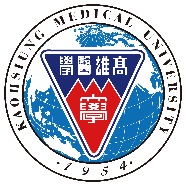 健康守護青年軍認證課程招生簡章【報名資訊】招生對象：南山人壽員工(請檢附南山人壽員工證明)報名費用：3,600元報名方式：網路報名：http://dce.kmu.edu.tw/ (報名操作手冊)臨櫃報名：上班期間（星期一至五）上午9:00～17:00（中午不休息）請至本校勵學大樓3樓半教務處推廣教育與數位學習中心通訊報名：請將報名表、南山員工證明、聯同報名費用（請購買郵局匯票，匯票受款人請寫「高雄醫學大學」）一起以掛號寄至高雄市三民區十全一路100號（高雄醫學大學教務處推廣教育中心　收）招收名額：30人以上開班，50人額滿報名日期：即日起至111年10月19日或額滿為止…………………………………………………………………………………………………111-1健康守護青年軍認證課程報名表（開課序號: 94409001）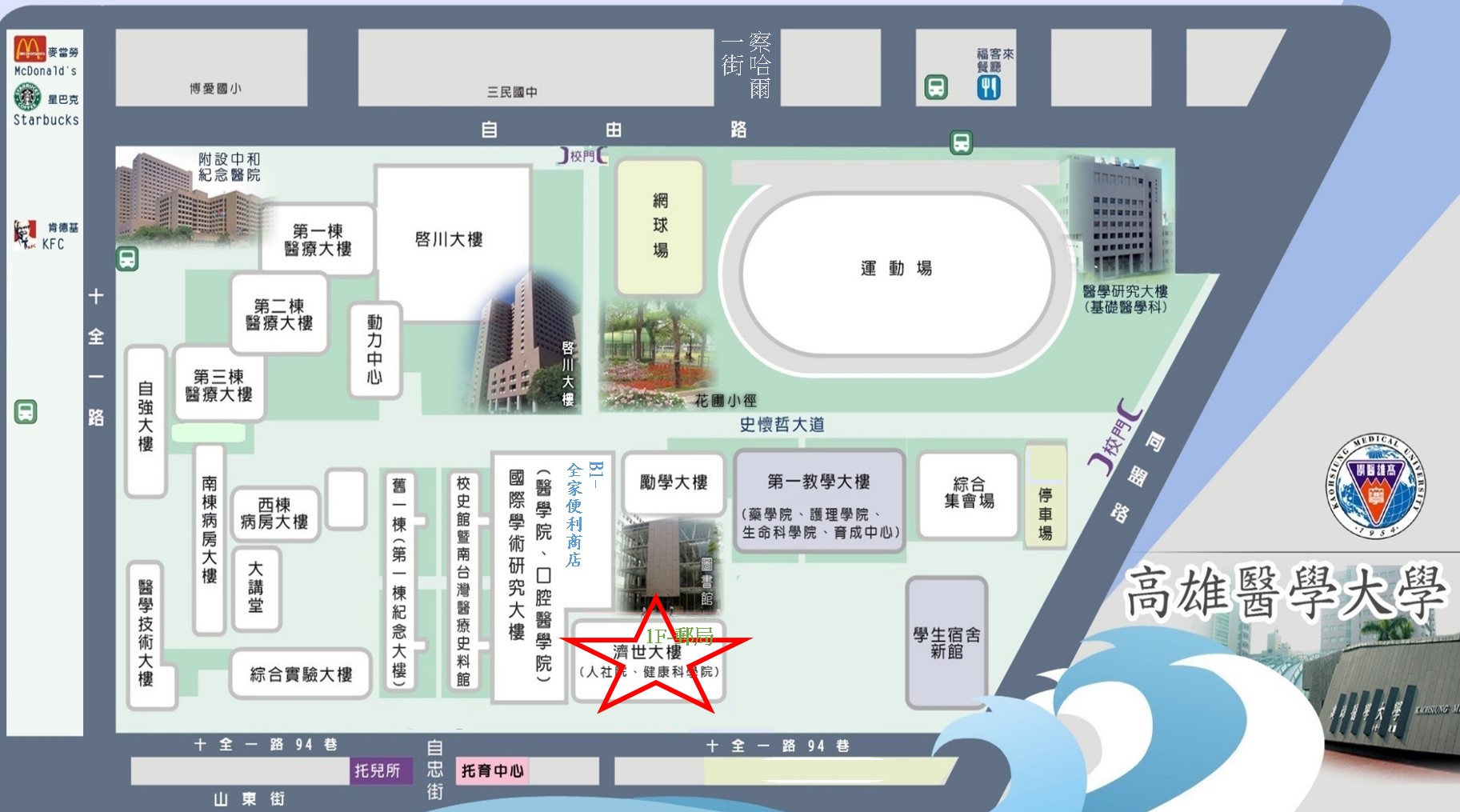 No.時間（hr）主題內容大綱師資上課地點：濟世大樓二樓CS211教室（校園地圖附於最後一頁）上課地點：濟世大樓二樓CS211教室（校園地圖附於最後一頁）上課地點：濟世大樓二樓CS211教室（校園地圖附於最後一頁）上課地點：濟世大樓二樓CS211教室（校園地圖附於最後一頁）上課地點：濟世大樓二樓CS211教室（校園地圖附於最後一頁）11/03（四）09:10～10:30（1.5小時）消化道癌症診斷與治療1.消化道癌症 (食道癌、胃癌、大腸癌) 診斷與治療2.牛刀小試（透過問問題，讓學員回答，幫學員做一下課程複習）王耀廣　醫師高雄醫學大學附設中和紀念醫院胃腸內科主治醫師高雄醫學大學醫學系助理教授11/03（四）10:40～12:00（1.5小時）健康檢查指標判讀與解析健康檢查報告Q&A 與測驗1.三高族群檢驗數據判讀與解析2.檢驗報告數據的Q&A互動（讓學員可以對檢查報告的數據更有感，進而提升對客戶服務的內涵）3.牛刀小試（透過問問題，讓學員回答，幫學員做一下課程複習）黃莉文　老師高雄醫學大學醫學檢驗生物技術學系助理教授11/3（四）13:10～14:30（1.5小時）三高對身體的傷害藉由醫師的講解，讓學員了解三高對身體傷害的嚴重性，才能引起大家注意自己身體的保健，讓自己可以遠離三高的威脅黃洽鑽　醫師 家庭醫學科 顧問醫師前高雄醫院大學家庭醫學科主任
前高雄醫院大學社區醫學部部長
台灣家庭醫學會理事11/03（四）14:40～16:00（1.5小時）阻止三高的最後一道防線當三高找上門，第一道的飲食控制的防線失守，第二道的運動控制也無效時，醫師就會開立藥物來幫助控制三高，但藥物要如何吃，才是正確，就要由藥師來為大家解答。許郁笙藥師或藥劑部藥師高雄醫學大學附設中和紀念醫院藥事行政組組長上課地點：濟世大樓二樓CS201教室（校園地圖附於最後一頁）上課地點：濟世大樓二樓CS201教室（校園地圖附於最後一頁）上課地點：濟世大樓二樓CS201教室（校園地圖附於最後一頁）上課地點：濟世大樓二樓CS201教室（校園地圖附於最後一頁）上課地點：濟世大樓二樓CS201教室（校園地圖附於最後一頁）11/04（五）09:10～12:00（3小時）2022營養食安新思維智慧飲食互動與測驗調理身心營養-正念舒壓飲食「正念飲食」是目前全球最受矚目的前瞻性飲食法，讓我們學習聆聽自己身體訊息，自我覺察當下感覺及想法，擁有正確的營養及運動知識，並能靈活運用，找到身體平衡點，讓自己更健康。1.透過摸擬互動，加深正確飲食的觀念與落實2.牛刀小試（透過問問題，讓學員回答，幫學員做一下課程複習）蔡郁君 營養師阮綜合醫院營養師11/04（五）13:10～16:00（3小時）四季養生秘訣養生茶包製作、Q&A與測驗四季身體保健與養生藥膳1.透過實作，把所學的健康知識化為實體應用帶回家2.身體保健Q&A3.牛刀小試黃宏庭 中醫師高雄市立中醫醫院兒科主任姓    名性別性別性別性別男   女身分證字號出生年月日出生年月日出生年月日出生年月日年  月  日教育程度0.無1.小學 2.國中3.高中職4.專科 5.大學 6.碩士7.博士0.無1.小學 2.國中3.高中職4.專科 5.大學 6.碩士7.博士0.無1.小學 2.國中3.高中職4.專科 5.大學 6.碩士7.博士0.無1.小學 2.國中3.高中職4.專科 5.大學 6.碩士7.博士0.無1.小學 2.國中3.高中職4.專科 5.大學 6.碩士7.博士0.無1.小學 2.國中3.高中職4.專科 5.大學 6.碩士7.博士0.無1.小學 2.國中3.高中職4.專科 5.大學 6.碩士7.博士0.無1.小學 2.國中3.高中職4.專科 5.大學 6.碩士7.博士0.無1.小學 2.國中3.高中職4.專科 5.大學 6.碩士7.博士0.無1.小學 2.國中3.高中職4.專科 5.大學 6.碩士7.博士0.無1.小學 2.國中3.高中職4.專科 5.大學 6.碩士7.博士0.無1.小學 2.國中3.高中職4.專科 5.大學 6.碩士7.博士0.無1.小學 2.國中3.高中職4.專科 5.大學 6.碩士7.博士0.無1.小學 2.國中3.高中職4.專科 5.大學 6.碩士7.博士0.無1.小學 2.國中3.高中職4.專科 5.大學 6.碩士7.博士0.無1.小學 2.國中3.高中職4.專科 5.大學 6.碩士7.博士0.無1.小學 2.國中3.高中職4.專科 5.大學 6.碩士7.博士聯絡電話公：手機：公：手機：公：手機：公：手機：公：手機：公：手機：公：手機：公：手機：公：手機：公：手機：公：手機：公：手機：E-mailE-mailE-mail住    址注意事項1.高雄醫學大學為協助學員進行報名相關作業之目的，需蒐集您的姓名、性別、身分證字號、電話、地址、出生年月日等個人資料（辨識類：C001、C003、C011、C013、C023、C038、C051），作為就學期間及台灣地區內進行聯繫，個人資料將保存1年。本校於蒐集您的個人資料時，若您不願意提供真實且完整的個人資料或有欄位未填寫，則可能對您的報名作業及參與本課程之權益有所影響。2.本人同意本表資料及上課時之個人肖像權由高雄醫學大教務處推廣教育與數位學習中心於執行相關業務範圍內進行蒐集、處理與利用。3.如欲行使其他個人資料保護法第3條的當事人權利，請洽本校教務處推廣教育與數位學習中心。（extend@kmu.edu.tw；（07） 3121101-2270）□本人已詳細閱讀上列告知事項且完全明瞭其內容。學員簽章：                 1.高雄醫學大學為協助學員進行報名相關作業之目的，需蒐集您的姓名、性別、身分證字號、電話、地址、出生年月日等個人資料（辨識類：C001、C003、C011、C013、C023、C038、C051），作為就學期間及台灣地區內進行聯繫，個人資料將保存1年。本校於蒐集您的個人資料時，若您不願意提供真實且完整的個人資料或有欄位未填寫，則可能對您的報名作業及參與本課程之權益有所影響。2.本人同意本表資料及上課時之個人肖像權由高雄醫學大教務處推廣教育與數位學習中心於執行相關業務範圍內進行蒐集、處理與利用。3.如欲行使其他個人資料保護法第3條的當事人權利，請洽本校教務處推廣教育與數位學習中心。（extend@kmu.edu.tw；（07） 3121101-2270）□本人已詳細閱讀上列告知事項且完全明瞭其內容。學員簽章：                 1.高雄醫學大學為協助學員進行報名相關作業之目的，需蒐集您的姓名、性別、身分證字號、電話、地址、出生年月日等個人資料（辨識類：C001、C003、C011、C013、C023、C038、C051），作為就學期間及台灣地區內進行聯繫，個人資料將保存1年。本校於蒐集您的個人資料時，若您不願意提供真實且完整的個人資料或有欄位未填寫，則可能對您的報名作業及參與本課程之權益有所影響。2.本人同意本表資料及上課時之個人肖像權由高雄醫學大教務處推廣教育與數位學習中心於執行相關業務範圍內進行蒐集、處理與利用。3.如欲行使其他個人資料保護法第3條的當事人權利，請洽本校教務處推廣教育與數位學習中心。（extend@kmu.edu.tw；（07） 3121101-2270）□本人已詳細閱讀上列告知事項且完全明瞭其內容。學員簽章：                 1.高雄醫學大學為協助學員進行報名相關作業之目的，需蒐集您的姓名、性別、身分證字號、電話、地址、出生年月日等個人資料（辨識類：C001、C003、C011、C013、C023、C038、C051），作為就學期間及台灣地區內進行聯繫，個人資料將保存1年。本校於蒐集您的個人資料時，若您不願意提供真實且完整的個人資料或有欄位未填寫，則可能對您的報名作業及參與本課程之權益有所影響。2.本人同意本表資料及上課時之個人肖像權由高雄醫學大教務處推廣教育與數位學習中心於執行相關業務範圍內進行蒐集、處理與利用。3.如欲行使其他個人資料保護法第3條的當事人權利，請洽本校教務處推廣教育與數位學習中心。（extend@kmu.edu.tw；（07） 3121101-2270）□本人已詳細閱讀上列告知事項且完全明瞭其內容。學員簽章：                 1.高雄醫學大學為協助學員進行報名相關作業之目的，需蒐集您的姓名、性別、身分證字號、電話、地址、出生年月日等個人資料（辨識類：C001、C003、C011、C013、C023、C038、C051），作為就學期間及台灣地區內進行聯繫，個人資料將保存1年。本校於蒐集您的個人資料時，若您不願意提供真實且完整的個人資料或有欄位未填寫，則可能對您的報名作業及參與本課程之權益有所影響。2.本人同意本表資料及上課時之個人肖像權由高雄醫學大教務處推廣教育與數位學習中心於執行相關業務範圍內進行蒐集、處理與利用。3.如欲行使其他個人資料保護法第3條的當事人權利，請洽本校教務處推廣教育與數位學習中心。（extend@kmu.edu.tw；（07） 3121101-2270）□本人已詳細閱讀上列告知事項且完全明瞭其內容。學員簽章：                 1.高雄醫學大學為協助學員進行報名相關作業之目的，需蒐集您的姓名、性別、身分證字號、電話、地址、出生年月日等個人資料（辨識類：C001、C003、C011、C013、C023、C038、C051），作為就學期間及台灣地區內進行聯繫，個人資料將保存1年。本校於蒐集您的個人資料時，若您不願意提供真實且完整的個人資料或有欄位未填寫，則可能對您的報名作業及參與本課程之權益有所影響。2.本人同意本表資料及上課時之個人肖像權由高雄醫學大教務處推廣教育與數位學習中心於執行相關業務範圍內進行蒐集、處理與利用。3.如欲行使其他個人資料保護法第3條的當事人權利，請洽本校教務處推廣教育與數位學習中心。（extend@kmu.edu.tw；（07） 3121101-2270）□本人已詳細閱讀上列告知事項且完全明瞭其內容。學員簽章：                 1.高雄醫學大學為協助學員進行報名相關作業之目的，需蒐集您的姓名、性別、身分證字號、電話、地址、出生年月日等個人資料（辨識類：C001、C003、C011、C013、C023、C038、C051），作為就學期間及台灣地區內進行聯繫，個人資料將保存1年。本校於蒐集您的個人資料時，若您不願意提供真實且完整的個人資料或有欄位未填寫，則可能對您的報名作業及參與本課程之權益有所影響。2.本人同意本表資料及上課時之個人肖像權由高雄醫學大教務處推廣教育與數位學習中心於執行相關業務範圍內進行蒐集、處理與利用。3.如欲行使其他個人資料保護法第3條的當事人權利，請洽本校教務處推廣教育與數位學習中心。（extend@kmu.edu.tw；（07） 3121101-2270）□本人已詳細閱讀上列告知事項且完全明瞭其內容。學員簽章：                 1.高雄醫學大學為協助學員進行報名相關作業之目的，需蒐集您的姓名、性別、身分證字號、電話、地址、出生年月日等個人資料（辨識類：C001、C003、C011、C013、C023、C038、C051），作為就學期間及台灣地區內進行聯繫，個人資料將保存1年。本校於蒐集您的個人資料時，若您不願意提供真實且完整的個人資料或有欄位未填寫，則可能對您的報名作業及參與本課程之權益有所影響。2.本人同意本表資料及上課時之個人肖像權由高雄醫學大教務處推廣教育與數位學習中心於執行相關業務範圍內進行蒐集、處理與利用。3.如欲行使其他個人資料保護法第3條的當事人權利，請洽本校教務處推廣教育與數位學習中心。（extend@kmu.edu.tw；（07） 3121101-2270）□本人已詳細閱讀上列告知事項且完全明瞭其內容。學員簽章：                 1.高雄醫學大學為協助學員進行報名相關作業之目的，需蒐集您的姓名、性別、身分證字號、電話、地址、出生年月日等個人資料（辨識類：C001、C003、C011、C013、C023、C038、C051），作為就學期間及台灣地區內進行聯繫，個人資料將保存1年。本校於蒐集您的個人資料時，若您不願意提供真實且完整的個人資料或有欄位未填寫，則可能對您的報名作業及參與本課程之權益有所影響。2.本人同意本表資料及上課時之個人肖像權由高雄醫學大教務處推廣教育與數位學習中心於執行相關業務範圍內進行蒐集、處理與利用。3.如欲行使其他個人資料保護法第3條的當事人權利，請洽本校教務處推廣教育與數位學習中心。（extend@kmu.edu.tw；（07） 3121101-2270）□本人已詳細閱讀上列告知事項且完全明瞭其內容。學員簽章：                 1.高雄醫學大學為協助學員進行報名相關作業之目的，需蒐集您的姓名、性別、身分證字號、電話、地址、出生年月日等個人資料（辨識類：C001、C003、C011、C013、C023、C038、C051），作為就學期間及台灣地區內進行聯繫，個人資料將保存1年。本校於蒐集您的個人資料時，若您不願意提供真實且完整的個人資料或有欄位未填寫，則可能對您的報名作業及參與本課程之權益有所影響。2.本人同意本表資料及上課時之個人肖像權由高雄醫學大教務處推廣教育與數位學習中心於執行相關業務範圍內進行蒐集、處理與利用。3.如欲行使其他個人資料保護法第3條的當事人權利，請洽本校教務處推廣教育與數位學習中心。（extend@kmu.edu.tw；（07） 3121101-2270）□本人已詳細閱讀上列告知事項且完全明瞭其內容。學員簽章：                 1.高雄醫學大學為協助學員進行報名相關作業之目的，需蒐集您的姓名、性別、身分證字號、電話、地址、出生年月日等個人資料（辨識類：C001、C003、C011、C013、C023、C038、C051），作為就學期間及台灣地區內進行聯繫，個人資料將保存1年。本校於蒐集您的個人資料時，若您不願意提供真實且完整的個人資料或有欄位未填寫，則可能對您的報名作業及參與本課程之權益有所影響。2.本人同意本表資料及上課時之個人肖像權由高雄醫學大教務處推廣教育與數位學習中心於執行相關業務範圍內進行蒐集、處理與利用。3.如欲行使其他個人資料保護法第3條的當事人權利，請洽本校教務處推廣教育與數位學習中心。（extend@kmu.edu.tw；（07） 3121101-2270）□本人已詳細閱讀上列告知事項且完全明瞭其內容。學員簽章：                 1.高雄醫學大學為協助學員進行報名相關作業之目的，需蒐集您的姓名、性別、身分證字號、電話、地址、出生年月日等個人資料（辨識類：C001、C003、C011、C013、C023、C038、C051），作為就學期間及台灣地區內進行聯繫，個人資料將保存1年。本校於蒐集您的個人資料時，若您不願意提供真實且完整的個人資料或有欄位未填寫，則可能對您的報名作業及參與本課程之權益有所影響。2.本人同意本表資料及上課時之個人肖像權由高雄醫學大教務處推廣教育與數位學習中心於執行相關業務範圍內進行蒐集、處理與利用。3.如欲行使其他個人資料保護法第3條的當事人權利，請洽本校教務處推廣教育與數位學習中心。（extend@kmu.edu.tw；（07） 3121101-2270）□本人已詳細閱讀上列告知事項且完全明瞭其內容。學員簽章：                 1.高雄醫學大學為協助學員進行報名相關作業之目的，需蒐集您的姓名、性別、身分證字號、電話、地址、出生年月日等個人資料（辨識類：C001、C003、C011、C013、C023、C038、C051），作為就學期間及台灣地區內進行聯繫，個人資料將保存1年。本校於蒐集您的個人資料時，若您不願意提供真實且完整的個人資料或有欄位未填寫，則可能對您的報名作業及參與本課程之權益有所影響。2.本人同意本表資料及上課時之個人肖像權由高雄醫學大教務處推廣教育與數位學習中心於執行相關業務範圍內進行蒐集、處理與利用。3.如欲行使其他個人資料保護法第3條的當事人權利，請洽本校教務處推廣教育與數位學習中心。（extend@kmu.edu.tw；（07） 3121101-2270）□本人已詳細閱讀上列告知事項且完全明瞭其內容。學員簽章：                 1.高雄醫學大學為協助學員進行報名相關作業之目的，需蒐集您的姓名、性別、身分證字號、電話、地址、出生年月日等個人資料（辨識類：C001、C003、C011、C013、C023、C038、C051），作為就學期間及台灣地區內進行聯繫，個人資料將保存1年。本校於蒐集您的個人資料時，若您不願意提供真實且完整的個人資料或有欄位未填寫，則可能對您的報名作業及參與本課程之權益有所影響。2.本人同意本表資料及上課時之個人肖像權由高雄醫學大教務處推廣教育與數位學習中心於執行相關業務範圍內進行蒐集、處理與利用。3.如欲行使其他個人資料保護法第3條的當事人權利，請洽本校教務處推廣教育與數位學習中心。（extend@kmu.edu.tw；（07） 3121101-2270）□本人已詳細閱讀上列告知事項且完全明瞭其內容。學員簽章：                 1.高雄醫學大學為協助學員進行報名相關作業之目的，需蒐集您的姓名、性別、身分證字號、電話、地址、出生年月日等個人資料（辨識類：C001、C003、C011、C013、C023、C038、C051），作為就學期間及台灣地區內進行聯繫，個人資料將保存1年。本校於蒐集您的個人資料時，若您不願意提供真實且完整的個人資料或有欄位未填寫，則可能對您的報名作業及參與本課程之權益有所影響。2.本人同意本表資料及上課時之個人肖像權由高雄醫學大教務處推廣教育與數位學習中心於執行相關業務範圍內進行蒐集、處理與利用。3.如欲行使其他個人資料保護法第3條的當事人權利，請洽本校教務處推廣教育與數位學習中心。（extend@kmu.edu.tw；（07） 3121101-2270）□本人已詳細閱讀上列告知事項且完全明瞭其內容。學員簽章：                 1.高雄醫學大學為協助學員進行報名相關作業之目的，需蒐集您的姓名、性別、身分證字號、電話、地址、出生年月日等個人資料（辨識類：C001、C003、C011、C013、C023、C038、C051），作為就學期間及台灣地區內進行聯繫，個人資料將保存1年。本校於蒐集您的個人資料時，若您不願意提供真實且完整的個人資料或有欄位未填寫，則可能對您的報名作業及參與本課程之權益有所影響。2.本人同意本表資料及上課時之個人肖像權由高雄醫學大教務處推廣教育與數位學習中心於執行相關業務範圍內進行蒐集、處理與利用。3.如欲行使其他個人資料保護法第3條的當事人權利，請洽本校教務處推廣教育與數位學習中心。（extend@kmu.edu.tw；（07） 3121101-2270）□本人已詳細閱讀上列告知事項且完全明瞭其內容。學員簽章：                 1.高雄醫學大學為協助學員進行報名相關作業之目的，需蒐集您的姓名、性別、身分證字號、電話、地址、出生年月日等個人資料（辨識類：C001、C003、C011、C013、C023、C038、C051），作為就學期間及台灣地區內進行聯繫，個人資料將保存1年。本校於蒐集您的個人資料時，若您不願意提供真實且完整的個人資料或有欄位未填寫，則可能對您的報名作業及參與本課程之權益有所影響。2.本人同意本表資料及上課時之個人肖像權由高雄醫學大教務處推廣教育與數位學習中心於執行相關業務範圍內進行蒐集、處理與利用。3.如欲行使其他個人資料保護法第3條的當事人權利，請洽本校教務處推廣教育與數位學習中心。（extend@kmu.edu.tw；（07） 3121101-2270）□本人已詳細閱讀上列告知事項且完全明瞭其內容。學員簽章：                 推廣學號承辦人簽  章承辦人簽  章承辦人簽  章承辦人簽  章收費簽章收費簽章日期 / 費用承辦人簽  章承辦人簽  章承辦人簽  章承辦人簽  章收費簽章收費簽章※退費依本校推廣教育退費規定辦理   ※本中心保留開課與調整師資課程的權利※洽詢電話：(07)312-1101#2270 高雄醫學大學推廣教育與數位學習中心※退費依本校推廣教育退費規定辦理   ※本中心保留開課與調整師資課程的權利※洽詢電話：(07)312-1101#2270 高雄醫學大學推廣教育與數位學習中心※退費依本校推廣教育退費規定辦理   ※本中心保留開課與調整師資課程的權利※洽詢電話：(07)312-1101#2270 高雄醫學大學推廣教育與數位學習中心※退費依本校推廣教育退費規定辦理   ※本中心保留開課與調整師資課程的權利※洽詢電話：(07)312-1101#2270 高雄醫學大學推廣教育與數位學習中心※退費依本校推廣教育退費規定辦理   ※本中心保留開課與調整師資課程的權利※洽詢電話：(07)312-1101#2270 高雄醫學大學推廣教育與數位學習中心※退費依本校推廣教育退費規定辦理   ※本中心保留開課與調整師資課程的權利※洽詢電話：(07)312-1101#2270 高雄醫學大學推廣教育與數位學習中心※退費依本校推廣教育退費規定辦理   ※本中心保留開課與調整師資課程的權利※洽詢電話：(07)312-1101#2270 高雄醫學大學推廣教育與數位學習中心※退費依本校推廣教育退費規定辦理   ※本中心保留開課與調整師資課程的權利※洽詢電話：(07)312-1101#2270 高雄醫學大學推廣教育與數位學習中心※退費依本校推廣教育退費規定辦理   ※本中心保留開課與調整師資課程的權利※洽詢電話：(07)312-1101#2270 高雄醫學大學推廣教育與數位學習中心※退費依本校推廣教育退費規定辦理   ※本中心保留開課與調整師資課程的權利※洽詢電話：(07)312-1101#2270 高雄醫學大學推廣教育與數位學習中心※退費依本校推廣教育退費規定辦理   ※本中心保留開課與調整師資課程的權利※洽詢電話：(07)312-1101#2270 高雄醫學大學推廣教育與數位學習中心※退費依本校推廣教育退費規定辦理   ※本中心保留開課與調整師資課程的權利※洽詢電話：(07)312-1101#2270 高雄醫學大學推廣教育與數位學習中心※退費依本校推廣教育退費規定辦理   ※本中心保留開課與調整師資課程的權利※洽詢電話：(07)312-1101#2270 高雄醫學大學推廣教育與數位學習中心※退費依本校推廣教育退費規定辦理   ※本中心保留開課與調整師資課程的權利※洽詢電話：(07)312-1101#2270 高雄醫學大學推廣教育與數位學習中心※退費依本校推廣教育退費規定辦理   ※本中心保留開課與調整師資課程的權利※洽詢電話：(07)312-1101#2270 高雄醫學大學推廣教育與數位學習中心※退費依本校推廣教育退費規定辦理   ※本中心保留開課與調整師資課程的權利※洽詢電話：(07)312-1101#2270 高雄醫學大學推廣教育與數位學習中心※退費依本校推廣教育退費規定辦理   ※本中心保留開課與調整師資課程的權利※洽詢電話：(07)312-1101#2270 高雄醫學大學推廣教育與數位學習中心※退費依本校推廣教育退費規定辦理   ※本中心保留開課與調整師資課程的權利※洽詢電話：(07)312-1101#2270 高雄醫學大學推廣教育與數位學習中心